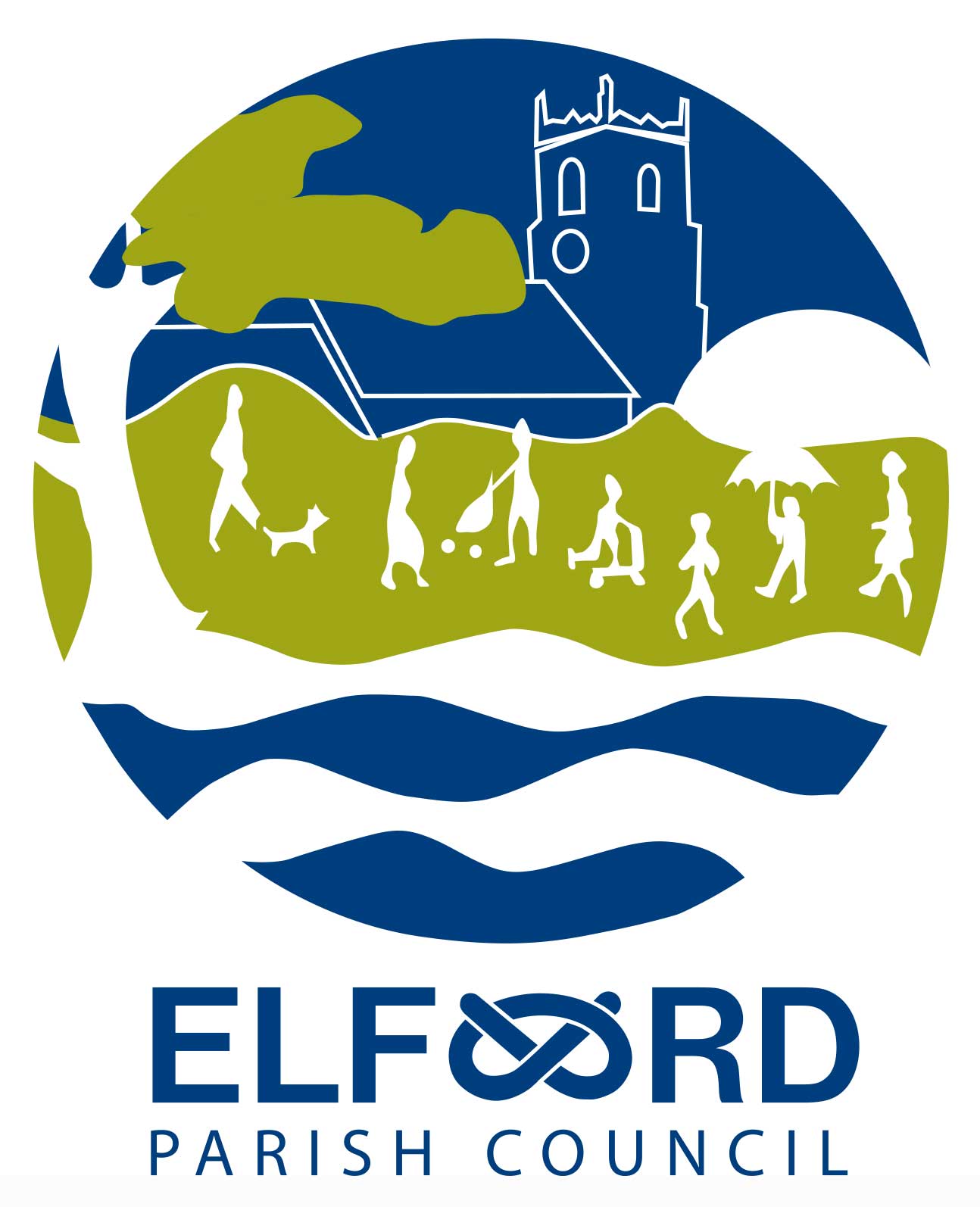 Meeting of the Parish CouncilMonday 11th December 2017, 7 pmat Elford Village Hall	 A G E N D A       Open Forum – public session 7 – 7.30To receive apologies for absence     To receive Declarations of InterestTo approve the Minutes of the meeting of 13/11/17					                 To receive information on matters arising from the meeting of 13th November  To receive the Clerk’s report									To receive the Clerk’s report on planning issues	ApplicationsNeighbourhood PlanTo consider maintenance	To consider the bus serviceTo consider outdoor fitness equipmentTo consider Rights of Way consultationTo consider proposal to contribute to CCTV at Elford Village HallTo consider provision of traffic cones for village eventsTo approve the draft budget for financial year 2018-19To receive questions and reports from Councillors					To receive correspondence									To receive a financial report   To consider authorising schedule of accounts for payment					Date of next meeting	(Monday 15th January 2018) 									M. Jones,  Clerk to Elford Parish Council Tel. 01827 50230 